Raportti Keuhkomalli-tiedetempusta   Tekijän nimi:  Tekijän koulu ja luokka:  Päivämäärä:  Tehdyn tempun nimi:  Kerro, miltä keuhkomallin tekeminen tuntui. Liitä myös kuva: Vastaa seuraaviin kysymyksiin (voit liittää myös valokuvia):  Ota pullon pohjassa olevasta ilmapallosta kiinni ja vedä ulos päin. Tarkkaile pullon sisällä olevaa ilmapalloa. Mitä tapahtuu? Entä kun työnnät sitä sisään?Kokeile nyt itse hengittää syvään. Miten hengittäminen eroaa, jos pullistat vain vatsaa tai yrität nostaa vain rintakehää? Kummalla tavalla saat keuhkoihin enemmän ilmaa?Vedä keuhkot täyteen ilmaa. Miltä vatsassasi tuntuu, kun puhallat keuhkot aivan tyhjäksi? Kuvassa on ihmisen hengityselimistöä. Nimeä kuvaan suu, nenä, nielu, henkitorvi, keuhkoputket, keuhkot ja pallea. Voit etsiä apuja esimerkiksi internetistä. 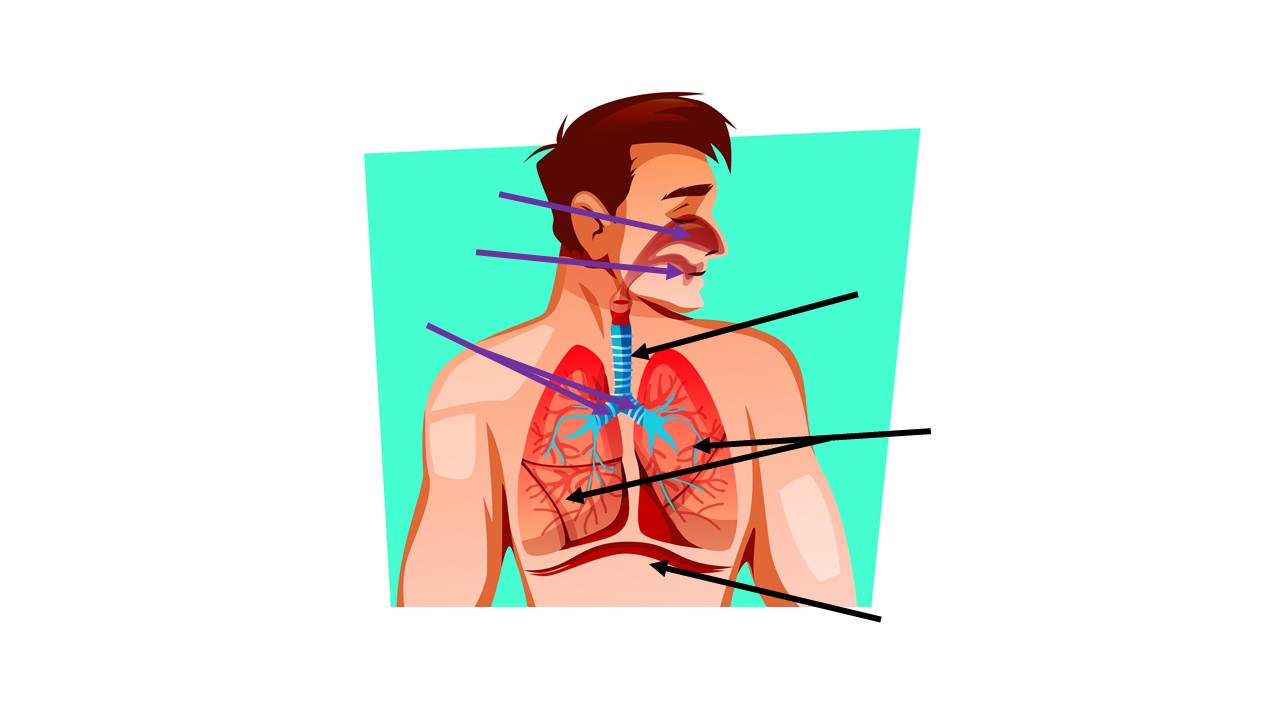 Tekemästäsi keuhkomallista löytyy kolme hengityselimistön osaa. Nimeä ne oheiseen kuvaan tai ota kuva omasta keuhkomallistasi ja nimeä siihen.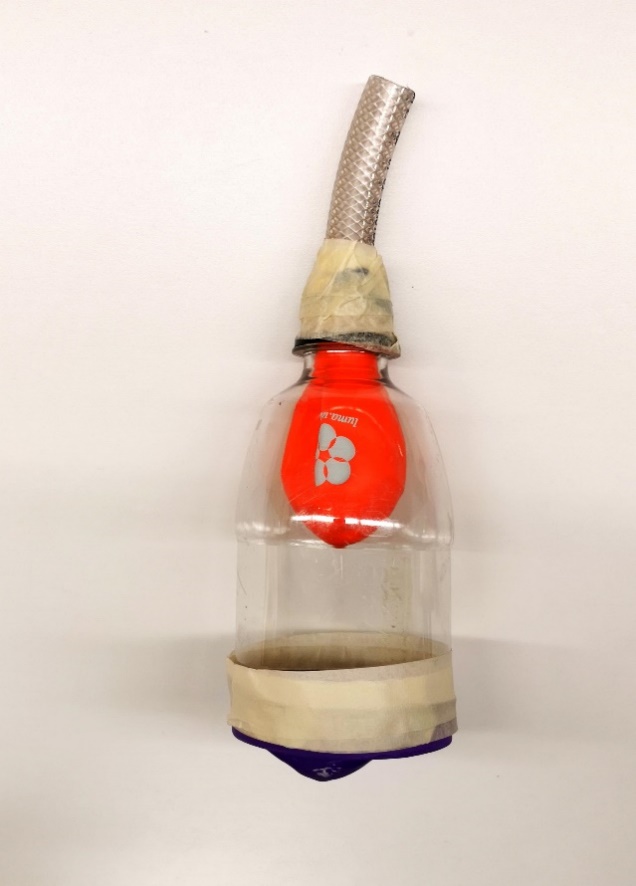 Vapaa sana temppuun liittyen (voit liittää myös valokuvia):  